Dear families,Happy new year! I hope you had a restful break. Once again we will all begin a term in a very different way. Some of us will be learning from home and others at school but we all remain part of the same Squirrel Class clan! To those learning from home, please do log on to Teams where you will find the home learning tasks. In the home learning folder you will find tasks for the week in folders entitled English, Maths and Other. The numbers relate to the days in the week. For example, this week Tuesday is the first day of the school week so task 1 is today's task. If any year ones would like an extra maths challenge then please do look in the year 2 maths folder. Likewise, if the year two maths task is a bit tricky, try the year one task first. Keep your eyes peeled for more updates and videos from me during the week (these can be found on the Squirrel Class Teams page: click on videos on the left of the screen, click “1 more” at the top of the screen and then on the “Squirrel Class Videos” drop down). We hope to see you every Thursday morning at 10.15 for a sharing collective worship where you will be able to show off some of your home learning. Remember to get outdoors – I would like to hear who has been exercising outside in different ways at our Thursday morning meeting. To those coming into school we look forward to seeing you tomorrow (Wednesday) for the start of the spring term. For the time being our PE day will be Friday so please come dressed appropriately. Please ask any questions on the admin@ email.Kindest regards,Mr Few and the KS1 team. Key Skills and KnowledgeMain Topic: Science/ GeographyWhere does food come from?Farms in the UK and further afield.Plant anatomy and growthIdentifying common plantsHealthy eating/balanced dietMap skillsCritical thinking Is farming cruel? Key Skills and KnowledgeEnglishTexts: The Flower, Elmer. Grammar, Punctuation and Spelling: adjectives and adverbs, apostrophes, exclamations and statements, tenses, suffixes, conjunctions, capital lettersPhonics: continuation of phase 5Speaking and listening: th/f/v, reading with expression.MathsMultiplication DivisionTime Weight, mass, temperatureFractionsPosition and directionCritical thinkingShould Brigg have smuggled out the book?Key Skills and KnowledgeArt and DesignPainting Focus Artist - Warren KimbleWhat is proportion in art? American Folk Art, Comparisons between styles, Norman Rockwell & Jasper Johns, Success as an artist, Negative space. Line drawing from a given source. Drawing a disproportional animal. Creating a template. Using pattern to suggest form. Using fingertip painting to create texture and pattern. Painting a final image inspired by the focus artist. MusicUkulele unitDesign TechnologyTasting and making dipsCritical thinking Is it tasty? Why? Why not? Is your opinion different to your friend’s?PSHEWorking Together/Financial CapabilitiesREPlaces and Christianity – What makes a church a special place?PECognitive Unit from Real PE Net gamesCreative Unit from Real PE Hitting and striking games 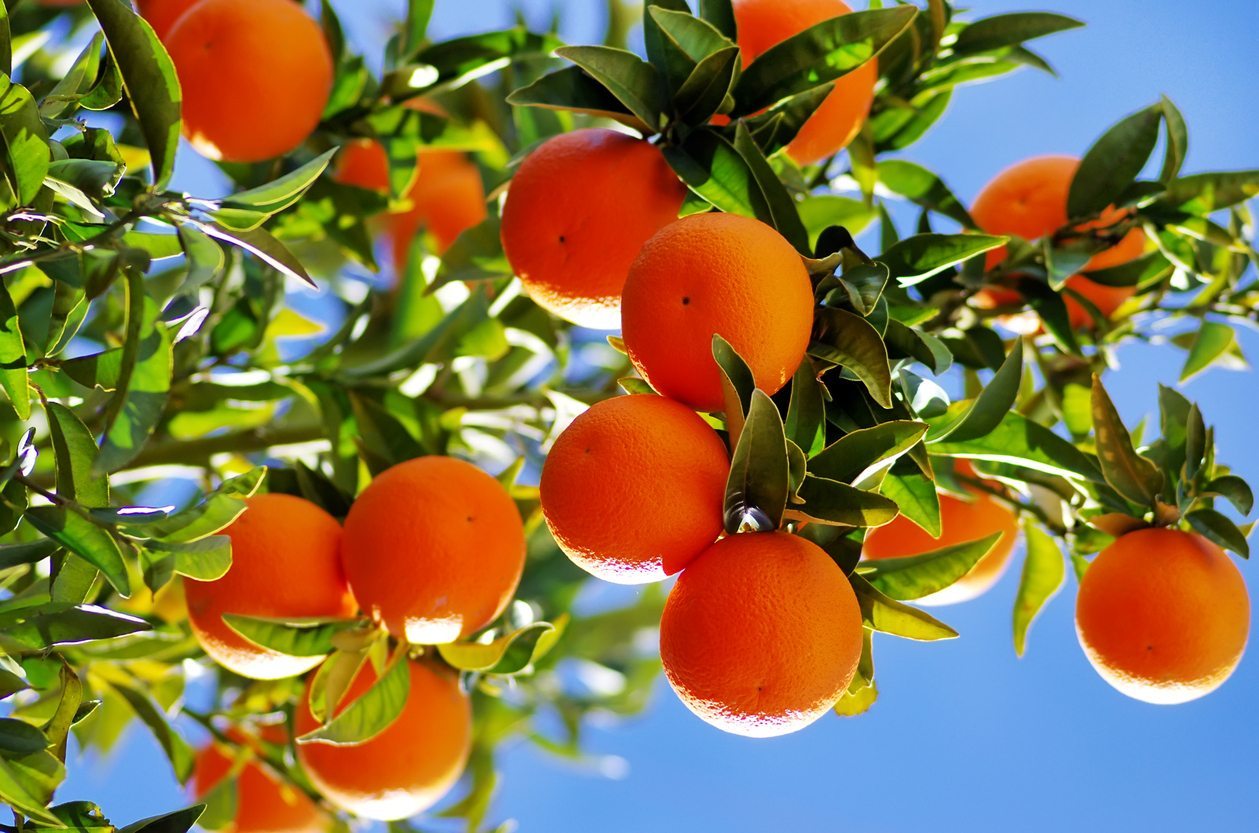 